Об утверждении плана мероприятийпо реализации Директивы ПрезидентаРеспублики Беларусь от 11.03.2004 №1«О мерах по укреплению общественной безопасности и дисциплины» в редакции Указа Президента Республики Беларусь от 12.10.2015 № 420В соответствии с Указом Президента Республики Беларусь от 12.10.2015 № 420 «О внесении изменений и дополнений в Директиву Президента Республики Беларусь» (далее – Директива), а также постановлением Президиума Совета ФПБ от 30.11.2015 № 440 членским организациям ФПБ рекомендовано повысить эффективность общественного контроля за соблюдением производственно-технологической дисциплины и безопасности производственной деятельности.Директивой установлено, что обеспечение здоровых и безопасных условий труда должно являться для руководителей организаций одним из основных критериев оценки ее выполнения.В Директиве указано, что до сих пор имеют место факты сокрытия травмирования работников, объективной причиной чего является изношенность оборудования, необходимость его модернизации. Играет свою роль и низкий уровень информационной и организационно-воспитательной работы. Поэтому названо необходимым повышать ответственность работодателя и работников.Например, работникам организаций всех форм собственности предписано немедленно принимать меры по остановке неисправного оборудования, приспособлений, транспортных средств и извещать своего непосредственного руководителя о неисправности такого оборудования, средств защиты, ухудшении состояния своего здоровья.Сохраняется мера по безусловному привлечению работников организаций к дисциплинарной ответственности вплоть до увольнения за появление на работе в состоянии алкогольного, наркотического или токсического опьянения, а также распитие спиртных напитков, употребление наркотических средств, психотропных веществ, их аналогов, токсических веществ в рабочее время или по месту работы;нарушение требований по охране труда, повлекшее увечье или смерть других работников.В Директиве закреплена обязанность государственных органов, облисполкомов, Минского горисполкома по разработке и выполнению на отраслевом и территориальном уровнях комплексных планов мероприятий по обеспечению безопасности производственной деятельности, укреплению производственно-технологической, исполнительской и трудовой дисциплины.Руководителям организаций предписано обеспечить принятие дополнительных мер по повышению ответственности работников за личную безопасность и собственное здоровье, безопасность окружающих в процессе выполнения работ, расширению полномочий должностных лиц на осуществление контроля за соблюдением работниками законодательства об охране труда, а также усилению контроля за своевременным прохождением работниками обязательных медицинских осмотров с целью снижения риска профессиональных заболеваний.В целях повышения эффективности общественного контроля за соблюдением безопасности производственной деятельности, производственно-технологической и трудовой дисциплины Президиум Центрального комитета Белорусского профессионального союза работников образования и науки ПОСТАНОВЛЯЕТ:1. Информацию главного технического инспектора труда ЦК Лесун М.Л. о мероприятиях по реализации Директивы принять к сведению.2. Утвердить прилагаемый план мероприятий по реализации Директивы Президента Республики Беларусь от 11.03.2004 № 1 «О мерах по укреплению общественной безопасности и дисциплины» в редакции Указа Президента Республики Беларусь от 12.10.2015 № 420 (далее – план мероприятий ЦК).3. Областным (Минскому городскому), городским, районным комитетам профсоюза, первичным профсоюзным организациям учреждений высшего образования во взаимодействии с местными органами образования исполнительной и распорядительной власти и нанимателями обеспечить проведение мониторинга по реализации плана мероприятий ЦК и комплексных территориальных планов мероприятий по обеспечению безопасности производственной деятельности в учреждениях образования.4. Технической инспекции труда отраслевого профсоюза при проведении проверок и мониторингов в учреждениях образования уделять особое внимание вопросам реализации требований Директивы.5. Контроль за выполнением настоящего постановления возложить на заместителя председателя ЦК отраслевого профсоюза В.А. Ильину, главного технического инспектора труда ЦК отраслевого профсоюза М.Л. Лесун.УТВЕРЖДЕНО				Постановление Президиума ЦКБелорусского профсоюза работников  образования и науки 			«22» декабря_2015 __№7/275________ПЛАНмероприятий по реализации ДирективыПрезидента Республики Беларусь от 11.03.2004№ 1 «О мерах по укреплению общественнойдисциплины» в редакции Указа ПрезидентаРеспублики Беларусь от 12.10.2015 № 420ЦЭНТРАЛЬНЫ  КАМІТЭТ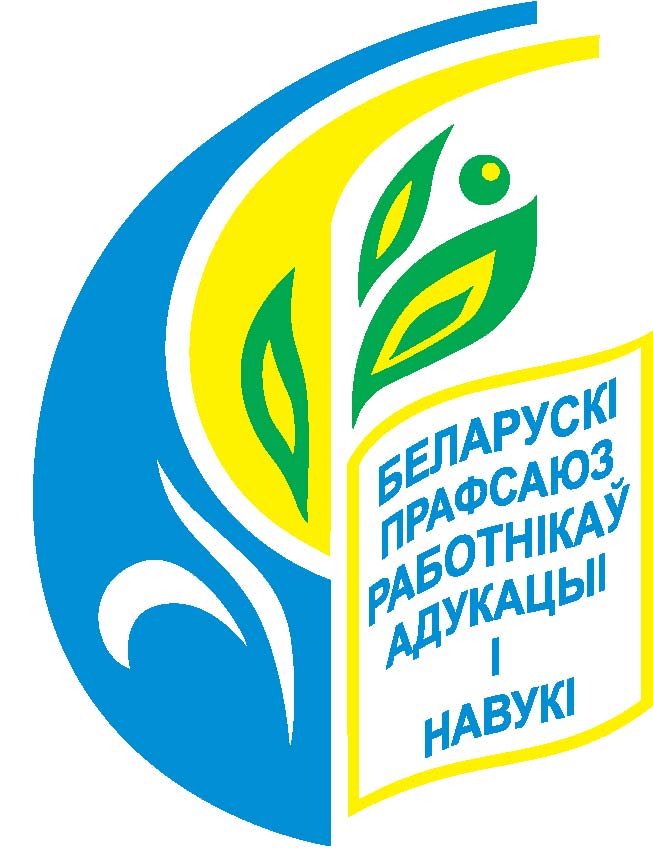 БЕЛАРУСКАГА  ПРАФЕСІЙНАГА  САЮЗАРАБОТНІКАЎ  АДУКАЦЫІ  І  НАВУКІПРЭЗІДЫУМПАСТАНОВАЦЕНТРАЛЬНЫЙ  КОМИТЕТБЕЛОРУССКОГО ПРОФЕССИОНАЛЬНОГО СОЮЗАРАБОТНИКОВ  ОБРАЗОВАНИЯ  И  НАУКИПРЕЗИДИУМПОСТАНОВЛЕНИЕ22.12.2015 №7/275г. Мінскг. МинскПредседатель Центрального комитета отраслевого профсоюзаА.А. Бойко№п/пНаименование мероприятияСрок исполненияОтветственный1.Повысить эффективность работы главных технических инспекторов труда, общественных инспекторов по охране труда, направленной на сокращение случаев производственного травматизма, в том числе устранение его причинПостоянноОрганизационные структуры,  техническая инспекция труда отраслевого профсоюза2.Разработать и постоянно реализовывать комплекс мер по обеспечению соблюдения работниками трудовой и исполнительской дисциплины, правил охраны труда, недопущению пьянства на рабочих местахПостоянноОрганизационные структуры отраслевого профсоюза3.Обеспечить безусловное привлечение работников организаций к дисциплинарной ответственности вплоть до увольнения за:появление на работе в состоянии алкогольного, наркотического или токсического опьянения, а также распитие спиртных напитков, употребление наркотических средств, психотропных веществ, их аналогов, токсических веществ в рабочее время или по месту работы;нарушение требований по охране труда, повлекшее увечье или смерть других работниковПостоянноОрганизационные структуры отраслевого профсоюза4.При проведении культурно-зрелищных, физкультурно-оздоровительных, спортивно-массовых мероприятий, спортивных соревнований и иных массовых мероприятий планировать и реализовывать совместно с заинтересованными комплекс мер по обеспечению порядка их проведения и общественной безопасности.Персональную ответственность за обеспечение порядка проведения таких мероприятий возлагать на их организаторов и руководителей организаций, на балансе которых находятся объекты, служащие местом проведения этих мероприятийПостоянноОрганизационные структуры отраслевого профсоюза5.Обеспечить проведение в установленном порядке предрейсовых и иных медицинских обследований водителей, а также соответствие технического состояния транспортных средств требованиям безопасности дорожного движения, не допуская к участию в дорожном движении неисправный транспортПостоянноОрганизационные структуры отраслевого профсоюза6.Обеспечить контроль за своевременным и качественным проведением аттестации рабочих мест по условиям труда в учреждениях образования, повышением эффективности работы по информированию работников о состоянии охраны труда на рабочих местах, существующих рисках для их здоровья, полагающихся средствах индивидуальной защиты и компенсациях по условиям трудаПостоянноОрганизационные структуры, техническая инспекция труда отраслевого профсоюза7.При осуществлении общественного контроля запрещать нанимателям допуск работников к работе на оборудовании, имеющем неисправности, либо при отсутствии его испытаний, осмотров, технических освидетельствований во избежание несчастных случаевПостоянноОрганизационные структуры, техническая инспекция труда отраслевого профсоюза8.Обеспечить контроль за безусловным выполнением обязательных для соблюдения требований технических нормативных правовых актов при эксплуатации зданий и сооружений учреждений образования, в том числе по их техническому состоянию, своевременному обслуживанию, проведению обследований, содержанию прилегающих территорий и ведению соответствующей технической документацииПостоянноОрганизационные структуры, техническая инспекция труда отраслевого профсоюза9.Включить в коллективные договоры первичных профсоюзных организаций нормы о моральном и материальном поощрении общественных инспекторов по охране труда, о создании необходимых условий для осуществления ими общественного контроля за соблюдением законодательства об охране трудаПостоянноОрганизационные структуры отраслевого профсоюза10.Обеспечить обучение общественных инспекторов по охране труда в первичных профсоюзных организациях в соответствии с примерной программой для обучения вновь избранных инспекторов по охране труда и повышения квалификации общественных инспекторов по охране труда, утвержденной постановлением Президиума Совета ФПБ от 31.07.2008 № 158ПостоянноОрганизационные структуры, техническая инспекция труда отраслевого профсоюза